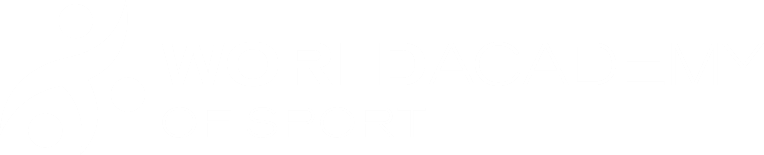 Please answer the following questions:My proudest professional achievement (what and why): Max 200 wordsWhy I am applying for this scholarship (Max 100 words)How COVID-19 has affected my sport world or How I believe I can potentially contribute to archery development in the future (Max 200 words)Please attach the following documents: CV, reference letter from national archery federation, copy of ID, copy of diploma of highest degree, any other relevant information.I agree for my scholarship application and personal data to be shared with the World Academy of Sport, World Archery and the University of London for the purposes of processing my application and enrolment in the Postgraduate Certificate, International Sports Management course.Signature:Date:Please send scholarship application in English to pgc@worldacademysport.com by 1 August for the September 2021 intake. Name of national archery federationFirst NameLast NameAddressEmail addressPhone/Mobile number Date of BirthNationalityIf English is not your native language, please list level of certification achievedEducational backgroundPlease list highest level of degree achieved to date and name of institutionIf applying based on work experience, please indicate the organisation, position and years